Приоритетным направлением работы правоохранительных органов была и остается борьба с незаконным оборотом наркотических средств и психотропных веществ.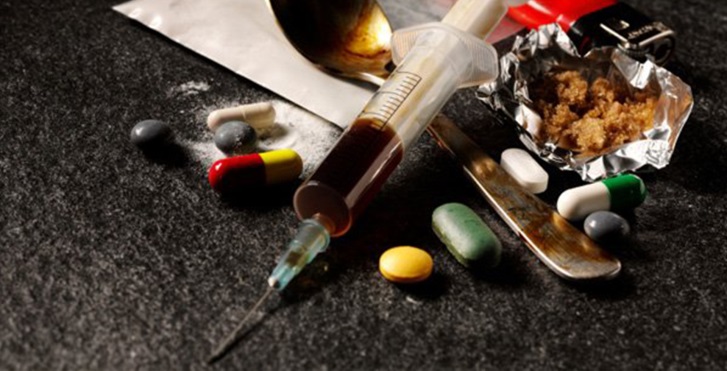 За любые действия, связанные с наркотическими средствами и психотропными веществами предусмотрена административная и уголовная ответственность.Так, случае употреблениям наркотических средств  и психотропных веществ без назначения врача граждан ждет административная ответственность по ст. 6.9. КоАП РФ:«Потребление наркотических средств или психотропных веществ без назначения врача либо новых потенциально опасных психоактивных веществ»- влечет наложение административного штрафа в размере до пяти тысяч рублей или административный арест на срок до пятнадцати суток.При последующем незаконном хранении наркотических средств может наступить:Административная ответственность по ст. 6.8. КоАП РФ:Незаконный оборот наркотических средств, психотропных веществ или их аналогов и незаконные приобретение, хранение, перевозка растений, содержащих наркотические средства или психотропные вещества, либо их частей, содержащих наркотические средства или психотропные вещества- влекут наложение административного штрафа в размере до пяти тысяч рублей или административный арест на срок до пятнадцати суток.Уголовная ответственность по ст. 228 УК РФ:«Незаконные приобретение, хранение, перевозка, изготовление, переработка наркотических средств, психотропных веществ или их аналогов, а также незаконные приобретение, хранение, перевозка растений, содержащих наркотические средства или психотропные вещества, либо их частей, содержащих наркотические средства или психотропные вещества»- наказываются лишением свободы на срок до пятнадцати лет со штрафом в размере до пятисот тысяч рублей либо без такового и с ограничением свободы на срок до полутора лет либо без такового.Если же гражданин, кроме того, попробует продать наркотик другому лицу, то он подлежит уголовной ответственности по ст. 228.1 УК РФ:«Незаконные производство, сбыт или пересылка наркотических средств, психотропных веществ или их аналогов, а также незаконные сбыт или пересылка растений, содержащих наркотические средства или психотропные вещества, либо их частей, содержащих наркотические средства или психотропные вещества»- наказываются лишением свободы на срок до двадцати лет со штрафом в размере до одного миллиона рублей либо без такового.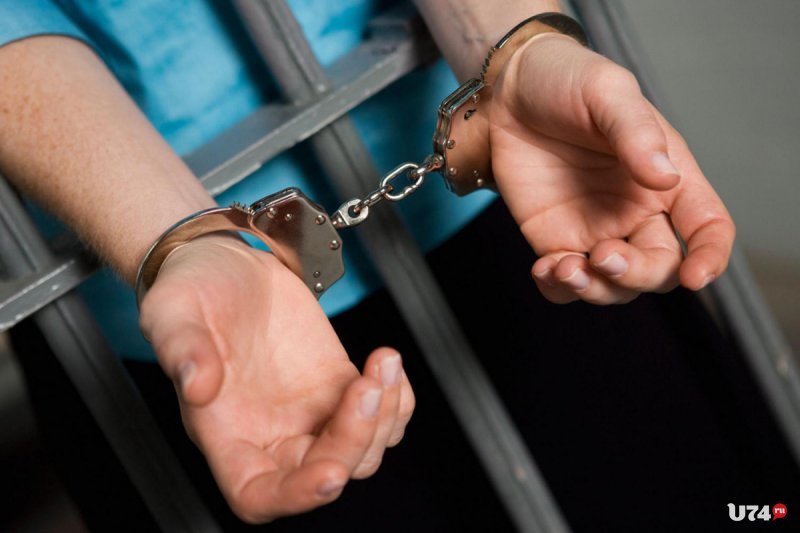 Сегодня многих молодых людей и девушек заманивают предложениями стать наркозакладчиками и обманывают о возможных последствиях.МИФ №1: Вам пообещают работу с легальными стимулирующими веществами, например табачными смесями для кальянов, редкими видами табаков или безобидными спортивными стимуляторами.ПРАВДА: Вам поручат распространять наркотические средства и психтропные вещества. Это незаконно и Вы можете оказаться за решеткой.МИФ № 2: Не нужно прилагать никаких усилий, нет жесткого графика и офисной рутины, много свободного времени.ПРАВДА: Закладчики – «пушечное мясо» в наркобизнесе. Их криминальная карьера быстротечна. Многие попадаются в первый же раз.МИФ № 3: Вас заставят поверить в отсутствие рисков и полную конфиденциальность.ПРАВДА: Бесконтактный способ сбыта наркотиков и другие меры конспирации не помешают сотрудникам правоохранительных органов Вас вычислить.МИФ № 4: Вы сможете заработать быстро и без всяких вложений, деньги будут перечисляться на карту или электронный кошелек.ПРАВДА: Наркотики для сбыта зачастую покупаются на собственные деньги закладчика. Крупный наркосбытчик не вернет их и не заплатит за проделанную работу, а просто предложит Вам взять больше товара для реализации. Схема будет повторяться до самого конца. Обратиться с жалобой на «непорядочность» своих новых «работодателей» у Вас не получится. 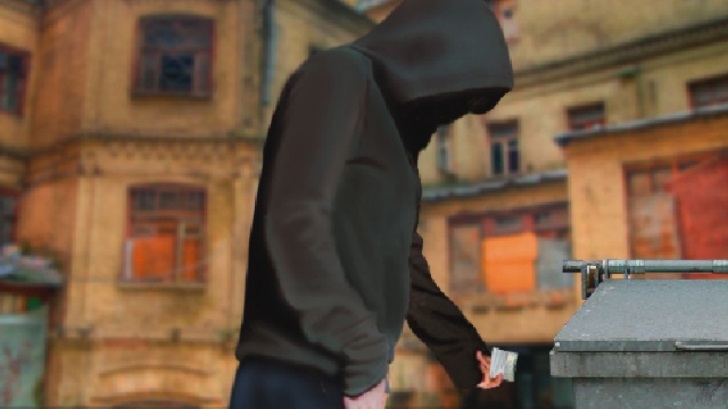 Прокуратура г. Кизела еще раз напоминает всем жителям о недопустимости незаконного оборота наркотических средств и психотропных веществ,  во избежание привлечения к ответственности.Адреса и телефоны правоохранительных и контролирующих органов:– Прокуратура Пермского края, адрес: ул. Луначарского, д. 60, г. Пермь, 614990,тел.: 8 (342) 217-53-08;– Прокуратура г. Кизела, адрес: ул. Пролетарская, д. 19, г. Кизел, Пермский край, 618350, тел. 4-44-97;–Отдел полиции (дислокация г. Кизел) МО МВД России «Губахинский», адрес: ул. Пролетарская, 19, г. Кизел, Пермский край, 618350, тел: 4-31-93, 02;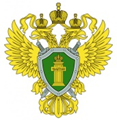 Прокуратурагорода КизелаПАМЯТКА Ответственность за незаконный оборот наркотических средств2020 г. 